РЕШЕНИЕ                              с. Старый Куклюк                          КАРАР№ 185                                                                                       «27» апреля 2020 года«О премировании»В соответствии с решением Совета Старокуклюкского сельского поселения Елабужского муниципального района Республики Татарстан № 108      от 24.04.2018 «Об утверждении Положения о порядке и условиях оплаты труда выборных должностных лиц местного самоуправления, осуществляющих свои полномочия на постоянной основе, муниципальных служащих в муниципальном образовании Старокуклюкского сельского поселения Елабужского муниципального района», Совет Старокуклюкского сельского поселенияРЕШИЛ:1.	Премировать Бахметова Аркадия Борисовича - главуСтарокуклюкского сельского поселения в связи с профессиональным праздником Днем местного самоуправления в 2020 году в размере одного денежного вознаграждения.2. Контроль за исполнением настоящего решения оставляю за собой.Председатель                                                                                      А.Б. Бахметов                                                 СОВЕТ СТАРОКУКЛЮКСКОГОСЕЛЬСКОГО ПОСЕЛЕНИЯ ЕЛАБУЖСКОГО МУНИЦИПАЛЬНОГОРАЙОНАРЕСПУБЛИКИ ТАТАРСТАН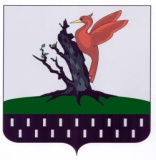 ТАТАРСТАН РЕСПУБЛИКАСЫАЛАБУГА  МУНИЦИПАЛЬ РАЙОНЫ  ИСКЕ КУКЛЕКАВЫЛ ЖИРЛЕГЕ  СОВЕТЫ 